Муниципальное дошкольное образовательное учреждение «Детский сад №17»Маршрутная игра «Путешествие любознательных детей» для детей старшего дошкольного возрастаПостникова Ирина Евгеньевна – музыкальный руководитель.г. Ростов Ярославской области2016 годПредисловиеВ преддверии Старого Нового года возникает желание подарить праздничное настроение себе и детям.Доброй традицией в нашем детском саду стало проведение новогодней маршрутной игры. Данная игра стала логическим завершением проекта «Что такое Новый год?» Она проводится после зимних каникул. Цель данного проекта:Создание позитивной атмосферы праздника в детском саду.Закрепление знаний детей о зиме, зимних праздниках.Сценарий игры «Путешествие любознательных детей»Под музыку новогодней песенки дети заходят в зал.В зале стоит елка, под ней пустой сундучок.Ведущая:Зима укроет белым снегомДома, деревья и кусты,А там приходит праздник следомОб этом знаем я и ты.Зовется праздник Новым годом,Его чудесней в мире нет!Он с детства всем нам очень дорог,Он дарит людям счастья свет!А знаете ли вы, ребята, что в России отмечается два новогодних праздника: Новый и Старый год! Что такое старый новый год? Откуда к нам пришел? (рассказ ведущей)Сегодня и в последующие дни мы с вами еще много будем говорить о замечательном и веселом празднике Нового года.Ведущая:Да, ребята, Новый год – два волшебных слова,Это хвойный запах, серебристый лунный свет на еловых лапах.Невесомые шары с сахарной обсыпкой,И мерцанье мишуры в полудреме зыбкой.Это яблочный пирог и подарков груда!Это сказочный порог, за которым чудо!Под «волшебную» музыку в зал входят Дед Мороз и Снегурочка.Дед Мороз: Здравствуйте, девочки и мальчики!Снегурочка:Снегуркой я, друзья, зовусь,Мне стужа не страшна.Я зимней стужи не боюсь,Я даже с ней дружна!Мороз – мой дед родной,Снежинки мне родня,В глуши, в тиши леснойЕсть домик у меня!Вы, ребятишки, мне друзьяИ всех вас рада видеть я!Дед Мороз: Как вы провели новогодние каникулы? Чем занимались? Что нового узнали? Где побывали? Мы со Снегуркой желаем, чтоб вы вновь нас порадовали своими стихами, песнями, хороводами. Зажигание фонариков на елке.Игра «Дед Мороз и дети»Дед Мороз: Ой, Снегурочка, что-то вьюга разгулялась! Посмотри, сколько твоих подружек – снежинок здесь!Танец Снегурочки и снежинок.Ведущая: Дедушка Мороз, Снегурочка, мы с ребятами для вас сейчас концерт устроим.(Дети поют песни, танцуют индивидуальные, подгрупповые и общие танцы, подготовленные к Новому году, читают стихи). Дед Мороз: Как весело было на концерте. А теперь в круг вставайте и спойте мою любимую песню «В лесу родилась елочка».(садятся на места)Снегурочка: Дедушка, дети так старались, нужно их отблагодарить.Дед Мороз: Я согласен. У меня как раз под елочкой стоит волшебный сундучок. Помогите-ка, мне его принести, дети!Сундучок мой, отворись,И сюрприз мой появись!(Открывает, в сундучке лежат картинки и конверт)Снегурочка: Что же это за конверт?Дед Мороз читает:По маршрутам вы пройдите,На все станции зайдите,Свои знанья покажите,И картинки получите.А потом ко мне вернитесь, Что узнали – расскажите,Слова главные прочтитеИ сюрприз свой получите!Я предлагаю вам совершить путешествие по сказочным станциям, выполнить все задания, получить картинки. Открою вам секрет: картинки эти не простые. Если их собрать все вместе, то они превратятся в слова и подарки. Получите маршрутную карту и в путь! Дети получают маршрутную карту. (Смотреть на следующей странице).Станции маршрутной игры:«Снежное зазеркалье» «Волшебная поляна» «Вифлеемская звезда» «Игры Скомороха» «Два Мороза» «В гостях у Снеговика» Маршрутная карта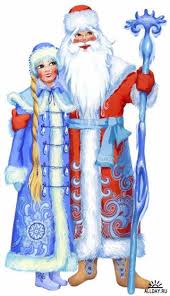 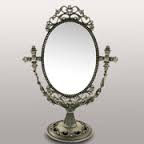 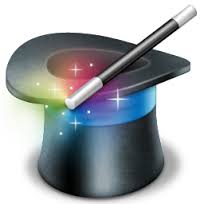 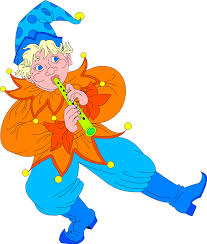 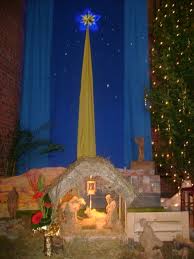 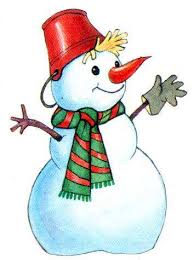 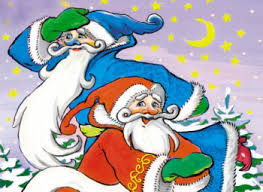 Станция «Снежное зазеркалье»Цель: дать детям почувствовать радость от решения познавательных задач, учить договариваться друг с другом, налаживать общение, пополнять знания детей.Задачи:Образовательные: формировать у детей познавательный интерес к национальной культуре – обычаю встречать Новый год с елочкой,  с Дедом Морозом с подарками.Развивающие: развивать умения наблюдать, анализировать, сравнивать. Развивать связную речь детей, отгадывать загадки и решать кроссворд.Воспитательные: воспитывать национальную гордость, чувство причастности к истории России.Используемый материал:«Волшебное зеркало» (обруч), кроссворд, кубики – ориентиры.Ход игры:Ведущая: Ребята, сегодня мы отправляемся в путешествие по новогодним станциям. Наша первая станция называется «Снежное Зазеркалье». Но чтобы на нее попасть, нужно пройти сквозь «волшебное» зеркало.(Дети друг за другом проходят в обруч, оформленный в виде зеркала).- Вот мы все в Снежном Зазеркалье. Теперь вы не девочки, а икчовед. Не мальчики, а икичьлам. А меня зовут не Елена, а Анеле. А как вы думаете, почему нас так зовут? (высказывание детей)- Потому, что мы попали в Зазеркалье, а здесь наши имена читаются и говорятся наоборот. Проходите и присаживайтесь на икичьлутс (стульчики).Ровно в полночь – динь-динь, дон,Раздается тихий звон.Это сказка в дом приходит,Хороводы тихо водит.Если только ты не спишь,Все заметишь, подглядишь…А теперь замрите тихо…Сказка в гости к нам идет!Входит Снегурочка:Здравствуйте, дети! Меня зовут Акчоругенс. Я рада видеть вас в Снежном Зазеркалье.- Ребята, а вы знаете, что такое Новый год? Тогда, конечно, справитесь с моими загадками. Слушайте внимательно! Я модница такая, что всем на удивленье,Люблю я бусы, блестки, любые украшенья!Но на мою, поверьте, великую беду,Наряд мне одевают лишь раз в году! (Елка)Красна - девица грустна, ей не нравится весна,Ей на солнце тяжко, слезы льет бедняжка (Снегурочка).Он вошел – никто не видел,Он сказал – никто не слышал!Дунул в окна и исчез,А на окнах вырос лес!  (Дед Мороз).Странная звездочка с неба упала,Мне на ладошку легла и пропала (Снежинка).- Молодцы, атябер, все загадки отгадали!Ведущая: А теперь давайте поиграем в игру «Найди ошибки» (Чего не бывает зимой и в Новый год). Я буду называть слова, а вы слушайте внимательно и найдите то слово, которое здесь лишнее.Снег, метель, мороз, листва.Санки, лыжи, коньки, велосипед.Лиса, волк, заяц, медведь.Елка, Дед Мороз, Снегурочка, лето.- А вот следующая игра на внимание. И называется она «Сделай все наоборот». Давайте встанем в круг. Я буду показывать движения, а вы должны сделать все наоборот, ведь мы с вами в волшебном Зазеркалье.(Дети выполняют задание, затем проходят на места).Снегурочка: Хоть новогодние праздники и закончились, но к вам я пришла с сюрпризом. А вот какой это сюрприз, вы узнаете, если отгадаете кроссворд, составленный Дедом Морозом.Снегурочка показывает кроссворд с пустыми клетками.Вопросы к кроссворду (по горизонтали):Жезл Деда Мороза.Родина Снегурочки.Как называется праздник рождения Спасителя мира.В какой стране раздает подарки фея Бефана.Какой сказочной героине было противопоказано быть на солнце?Главное новогоднее дерево в разных странах.Январский праздник святой воды.Дети подготовительной группы читают получившееся слово «ПОДАРКИ», а детям старшей группы задается вопрос: «Что вы любите получать на Новый год?»Снегурочка: Молодца, атябер, отгадали, что приготовил вам Дед Мороз. А вы хорошо знаете Дедушку Мороза? А вот сейчас я это и проверю. Вставайте за мной, поиграем в игру «Дед Мороз». Дети переходят от стойке к стойке «змейкой», если ответили правильно на вопрос Снегурочки. Если ответ неверный, дети стоят на месте.- Дед Мороз – старик веселый? (Да)- Любит шутки и приколы? (Да)- Знает песни и загадки? (Да)-Съест все ваши шоколадки? (Нет)- Он зажжет ребятам елку? (Да)- Носит шорты и футболку? (Нет)- Он душою не стареет? (Нет)- Нас на улице согреет? (Нет)- Дед Мороз несет подарки? (Да)- Ездит он на иномарке? (Нет)- Носит тросточку и шляпу? (Нет)- Иногда похож на папу? (Да)Молодцы, а вот и подарки! (Сюрпризный момент)Ведущая: Спасибо Акчоругенс, за подарки Деда Мороза. Снегурочка: Передаю вам первую картинку. Выделите первый слог, который поможет вам расшифровать ключевую фразу, составленную Дедом Морозом. А мне пора возвращаться. Дети проходят в обруч – «зеркало».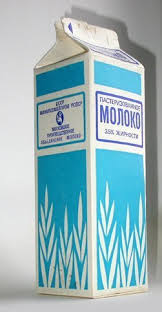 Станция «Волшебная поляна»Цель: Развивать познавательную активность, сенсорные и интеллектуальные способности детей. Способствовать развитию исследовательской деятельности через экспериментирование с материалом, словом, движением. Развивать воображение и творческое начало.Задачи:Образовательные: приобщать к элементарному доступному возрасту экспериментированию. Побуждать детей ставить цель, определять последовательность действий, оценивать действия. Выполнять опыты по моделям и схемам.Развивающие: развивать внимание, память, воображение, умение образно мыслить. Способствовать развитию у детей сюжетно-игрового замысла.Воспитательные: воспитывать интерес к исследовательской деятельности. Вызвать у детей эмоциональный отклик от увиденного.Материалы: свеча, газета, монеты, широкая тарелка с водой, 2 банки с водой, тарелка, банка 0,5 л, спички, 3 стакана, ватные палочки, лист тонкой белой бумаги, лимонный сок (можно молоко).Предварительная работа: Постановка опыта «Кристаллизация соли»Ход игры:Декабринка: Здравствуйте, ребята. Сегодня вы пришли на волшебную поляну. Как вы думаете, кто здесь живет? (ответы детей). Здесь живем мы – три волшебницы: Декабринка, Январинка и Февралинка. Я – Декабринка.Январинка: А я – Январинка. А наша младшая сестрица Февралинка со снежками играла, простудилась и заболела. А я смотрю, вы к нам пришли не с пустыми руками, снега новогоднего принесли. Говорят, что Новый год – время чудес и волшебства. Хочу загадать вам свои загадки-складки. Отгадаете?Скатерть белаВесь мир одела? (Зима).Двенадцать братьевДруг за другом бродят,Друг друга не обходят? (Месяцы).Старик у ворот тепло уволок,Сам бежит и стоять не велит? (Мороз).Вился, вился белый рой.Сел на землю – стал горой? (Снег).С метелкой, в шляпе из ведраДиректор зимнего двора? (Снеговик).Все ее, конечно, знаютИ загадку разгадают.Каждый сразу назовет,Что одно и пар, и лед,Прозрачной и чистой,Морской и болотной,Бывает лечебною даже она,Вы все догадались,Ведь это…вода!Январинка: Раз в Новый год происходят чудеса, сейчас мы их и совершим. Покажем фокус с водой.Окрашивание воды: Какая сейчас вода в банках? (Бесцветная). А сейчас она будет цветной. Выходите 2 помощника.- Ты, вода – водица,Друг ты мой студеный,Стань, вода – водица,Не простою, а зеленой!(Ребенок встряхивает баночку, вода становится зеленой, аналогично вторая банка с водой окрашивается в красный цвет).Январинка: На новогоднем празднике принято свечи зажигать, злых духов отгонять. Давайте зажжем свечу. А теперь ее надо потушить, не дуя.Опыт со свечой: ребенок накрывает свечу стаканом – свеча гаснет, при этом Январинка колдует: «Ап-ап, шари-вари, свеча, не гори!»- Чтобы в Новом году богатство было, денежки в пирожки запекали. Кто хочет денежку в подарок получить? Тогда попробуем монетку из воды достать, не замочив рук.Опыт: Положите монету на дно тарелки и залейте ее водой. Как достать монету, не замочив рук? Тарелку нельзя наклонять. Сомните в комок небольшой клочок газеты, подожгите его, бросьте в пол-литровую банку и сразу поставьте ее вниз отверстием в воду рядом с монетой. Огонь потухнет. Нагретый воздух выйдет из банки, и благодаря разности атмосферного давления внутри банки, вода втянется внутрь банки. Теперь можно взять монету, не замочив рук.Декабринка: А я еще один фокус знаю про денежки. Вот видите, ребята, у меня монетка и стакан. Сейчас я поколдую, и монета из стакана исчезнет. (Накрывает стакан платочком и колдует: «Трах, тиби-дох!», убирает платок, монета не исчезла).Январинка: Плохо ты колдуешь, Декабринка. Давай я поколдую. (Кладет монету во второй стакан, происходит то же самое). Давай, Декабринка, поколдуем вместе. (На дно третьего стакана приклеиваем двусторонний скотч, монета приклеивается к скотчу).Декабринка: Ребята, вот вы радостные, здоровые, веселые, а наша сестрица Февралинка болеет. Надо ей письмо написать, чтоб выздоравливала скорее. Я волшебными чернилами снежинку нарисую. (Рисует ватной палочкой, смоченной в лимонной кислоте). Красивая получилась? Ничего не видно! Сейчас все исправим! (Нагревает над свечой, безопаснее на закрытом нагревательном приборе). Рисунок проявляется.Опыт «Кристаллизация соли» (Выполнялся заранее, отмечаем результат). Для опыта лучше брать соль марки «Экстра», она чище. Готовим перенасыщенный раствор поваренной соли. Опускаем в приготовленный раствор нитку. Лучше, чтобы нитка была в подвешенном состоянии, не касалась дна. Можно накрыть банку с водой бумагой, чтобы не попадала пыль. Оставляем на несколько дней, на нитке появляются кристаллы. Если ждать долго, кристаллы будут увеличиваться.Январинка: Ну что, ребята, понравились вам наши фокусы? Но знайте, что все фокусы надо проводить только вместе со взрослыми, иначе может случиться беда!А сейчас последний фокус. (Открывает чемодан, в нем лежат фантики от конфет). Сейчас я поколдую. (Чемодан с двойным дном). Сюрприз - конфеты.Волшебницы раздают конфеты детям.А еще, ребята, мы хотим окропить вас новогодним растопленным снегом,  чтобы вы не болели. Кто новогодним снегом окропиться, тот от недугов исцелится. (Опрыскивают детей водой).А теперь мы вам хотим передать вторую картинку, выделите первый слог, который поможет расшифровать ключевую фразу, составленную Дедом Морозом, когда вы пройдете все станции.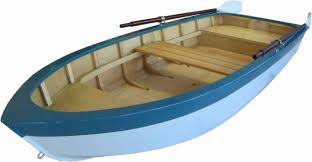 Пора, ребята, нам прощаться. Будьте здоровы, счастливы в Новом году! До свидания!Станция «Вифлеемская звезда»Цель: Дать детям представление о празднике Рождества и почему в Рождество наряжают елку. Задачи:Образовательные: формировать основы православной культуры детей, желание познавать православные традиции своей страны.Развивающие: развивать художественное творчество, совершенствовать технические умения и навыки работы с пластилином.Воспитательные: воспитывать доброжелательное отношение к людям, чувство сострадания. Вызвать желание дарить подарки.Материал: искусственная ель; на стойках - нарисованные ель, пальма, оливковое дерево. Шаблоны звезд из белого картона. Пенал с неоформленным материалом: бусинки, пайетки, звездочки и т. д.; пластилин. «Младенец» в колыбели в «хлеву»; Вифлеемская звезда; песни на тему Рождества.Сценарий:Ведущая: Здравствуйте, ребята! Сегодня вы прибыли на станцию «Вифлеемская звезда». Наступила зима, а вместе с ней и много праздников.Сейчас я вам загадаю загадки, а вы попробуйте отгадать, что это за праздники?Он приходит в зимний вечерЗажигать на елке свечи,Он заводит хоровод –Этот праздник… Новый год!Среди зимы – большое торжество,Веселый праздник… Рождество!- Зимних праздников много, но основным, самым светлым и радостным на Руси считалось Рождество.- Почему этот праздник называется Рождество? (Дети высказывают предположения: «Значит кто-то родился!»)- Кто родился? Сын Божий, спаситель мира Иисус Христос.- Какое дерево наряжают в Рождество? Елку! Почему? Послушайте об этом легенду.- В давние-давние времена люди жили бедно, были войны и раздоры. Тогда Бог решил облегчить людям жизнь. Он послал на землю своего сына – спасителя. Когда он родился, нарекли его Иисусом, а оповестила о рождении спасителя взошедшая над горой Вифлеем очень яркая звезда.Звезда загорается.1 пастух: Вот тот самый хлев, где родился спаситель человечества.2 пастух: Смотри, смотри, как ярко светит эта новая звезда. Она находится прямо над хлевом. Это добрый знак!1 пастух: Какой чудесный малыш! А как счастливы его родители! (В колыбели лежит кукла). Мы принесли вам дары – красивые клубки шерсти!2 пастух: Мать свяжет из них для своего ребенка теплые кофточки и одеяло.1 пастух: Посмотри, около хлева растут три дерева, они тоже приготовили подарки! (Олива, пальма, елка).2 пастух: Пальма дарит младенцу финики. Думаю, они придутся ему по вкусу! Ведь они такие сладкие, и к тому же хорошо утоляют голод. 1 пастух: А олива подарит ему свои золотые плоды – оливки! А когда он станет старше, то сможет гулять и отдыхать в тени ее ветвей.2 пастух: Посмотри, пальма и олива счастливы, потому что смогли преподнести младенцу щедрые дары, а елка стоит грустная, потому что у нее ничего нет, чтобы пришлось по вкусу младенцу и его родителям. Ведь шишки на елке есть нельзя, а иголки колючие. Что же делать?1 пастух: Не расстраивайся, елочка! Мы что-нибудь придумаем!2 пастух: А давай попросим звезду, чтобы она спустила с небес своих подружек – маленьких звездочек. Ими мы украсим колючие ветки елки.1 пастух: Верно! Станет елочка красивой и нарядной, и обязательно понравится младенцу.Оба: Звездочки небесные, просим вас спуститься к нам!Танец со звездочками.2 пастух: Ребята, посмотрите, какая красивая Вифлеемская звезда! Как она ярко светится! А наши звезды не горят. Давайте украсим их и подарим елочке.Продуктивная деятельность детей, затем детиукрашают елку звездами.1 пастух: Это просто чудо!2 пастух: Ничего красивее мы не видели. Даже самые злые и ледяные сердца сможет растопить и сделать добрыми рождественская елка! Рядом с ней люди забудут о грехах, обидах и злобе! Только доброта и милосердие живут рядом с рождественской елочкой. Но к сожалению, нам пора прощаться.1 пастух: А как же подарки? Ведь в праздники их всегда ждут!2 пастух: Чтобы получить подарки, ребятам сначала нужно ответить на наши вопросы:Какой христианский праздник считался на Руси самым радостным и светлым?Кто родился в этот день?Какие подарки принесли деревья младенцу и его семье?Чем же порадовала младенца елка?1 пастух: Молодцы, ребята! За то, что вы были внимательными, мы принесли вам свои подарки! (Мандарины в фольге).Пастухи отдают следующую картинку маршрута с последующим выделением первого слога.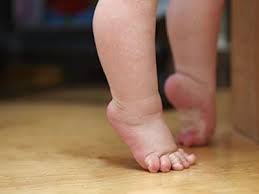 Станция «Игры со Скоморохом»Цель: познакомить с персонажем Скоморохом, его ролью в жизни людей.Задачи:Образовательные: познакомить со скоморохом как персонажем уличных праздников, пиров, с русскими обычаями проведения массовых гуляний.  Выполнение правил проведения спортивных эстафет.Развивающие: разнообразить двигательную активность детей в условиях соревнований.Воспитательные: создать радостное настроение у детей. Воспитывать уважение к русским обычаям; учить действовать в команде, болеть за общее дело.Материалы и оборудование: валенки, хоккейные клюшки, мешочки с песком, ватные комочки, канат.Сценарий проведения:В зал заходят дети, садятся на стулья. Появляется скоморох. Воспитатель спрашивает: «Кто это, дети?»Скоморох: Сегодня у нас веселье!Новогодних праздников продолженье!Все уселись? Все ли согрелись?Эй, честной народ! Раскрывай пошире рот!Распотешил я вас?Раскрывай пошире глаз!Вот идет по дороге Ероха,Полюбуйся, народ, на скомороха!Далее идет рассказ скомороха о себе.Многим скоморох представлялся грубым шутом,который отпускает неприятные шутки. Это не так. Скоморохи – желанные гости в домах и на праздниках. Наряд скомороха превратился в карнавальный костюм. Основными музыкальными инструментами скомороха были гусли, трубы, бубны, сопелки, свирели и т. д.Скоморохи были первыми древними артистами, театралами и массовиками–затейниками. В народе скоморохов так и называли: «веселые люди» или «веселые молодцы», которые смешили людей и были всегда желанны на княжьих пирах и свадьбах.У скоморохов были разные обязанности: певцы, плясуны, смехотворцы.А сегодня к вам пришел скоморох – игрун. Зазываю вас на свои зимние игры. А чтобы было интересней, мы будем играть, соревнуясь. Мы разделимся на 2 команды: команда «Елочка» и команда «Снеговик». Игры будут в виде эстафет. «Валенки – скороходы»Двум соперничающим командам дают валенки больших размеров (взрослые). Дети утопают в них и, действительно, похожи на лилипутов в валенках – скороходах. Перед детьми на расстоянии 3-5 метров стоят стойки, которые дети должны обежать. Побеждает команда, первой выполнившая задание.«Забавный хоккей»Каждой команде дается по хоккейной клюшке и мешочек с песком вместо шайбы. Дети ведут «шайбу» змейкой между кеглями, передавая эстафету друг другу. Побеждает команда, закончившая задание первой.«Иголка с ниткой»Первый ребенок каждой команды – «иголка». Каждый раз, обегая стойку, к «иголке» присоединяется еще один ребенок – «нитка».«Игра в снежки»Обе команды «снежком» (ватным комочком) пытаются попасть в цель (в обруч). Побеждает та команда, у которой внутри обруча больше «снежков».«Перетягивание каната»Подведение итогов.Скоморох Ероха отдает детям следующую карточку маршрута.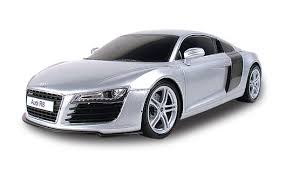 Станция «Два Мороза»Цель: знакомить с народными традициями зимних новогодних праздников и забав, используя игровые ситуации; доставить радость от решения различных заданий.Задачи:Образовательные: Учить детей концентрировать внимание;Учить эмоционально-выразительным движениям;Закрепить умение соотносить выполнение движения с соответствующим сигналом;Закреплять умение образовывать слова с уменьшительно-ласкательным суффиксом;Учить детей составлять слова, продолжать работу над умением дифференцировать звуки «с» и «ш», распределяя их на соответствующие группы.Развивающие:Продолжать развивать память детей, логическое и пространственное мышление;Развивать речевое и зрительное восприятие;Развивать словесно-логическое мышление при отгадывании загадок;Укреплять мышцы артикуляционного аппарата;Развивать четкость речи при произнесении скороговорок.Воспитательные:Создать положительный эмоциональный фон;Закреплять интерес к заданиям на смекалку и сообразительность;Формировать у детей представления о дружбе, взаимопомощи и культуре общения при проведении соревнования между двух команд.Используемый материал:Звездочки из картона для фиксации правильно выполненных заданий;Костюмы 2 Морозов – Красный нос и Синий нос;Снежные ватные комочки для игры «Назови ласково»;Две магнитные доски и маркер;Карточки с буквами для слов «снег», «зима»;Картинки, в названиях которых имеется звук «с» и «ш»;Дидактические варежки с узорами (По семь пар на каждую команду);Силуэт кошки и зайца для игры «танграмм»;Корзиночка с шишками и угощение.Ход игры.В зал входят два Мороза в синем и красном костюмах. Морозы здороваются с детьми и объявляют им, что дети прибыли на станцию «Два Мороза».Морозы: Я Мороз - Красный нос! Я Мороз - Синий нос! Кто из вас решиться в путь-дороженьку пуститься?Дети: Не боимся мы угроз и не страшен нам мороз!Морозы: Сейчас мы поделим вас на две команды. За каждое правильно выполненное задание команда будет получать звездочку. Чья команда наберет больше звездочек, та и победит. Команды приветствуют друг друга.Задание 1. «Назови друг друга ласково по имени».Игру проводит Мороз – Красный нос. Дети передают «снежный» комочек друг другу и называют соседа ласково.Задание 2.«Невпопад»Проводит игры Мороз – Синий нос.Инструкция детям: Я буду задавать командам вопросы, а вы отвечайте хором: «Да» или «Нет».Задание для  первой команды: Что такое Новый год?- Это дружный хоровод?- Это молния и гром?- Это дождик за окном?- Это снежная метель?- Это звонкая капель?- Это лыжи и коньки?- Это знойные деньки?- Это смех и мишура?- Это солнце и жара?- Это елочный наряд?- Это шумный маскарад?- Это добрые мечты?-Это летние цветы?Задание для второй команды:- Если мы пришли сюда хулиганить будем? (Нет).- слово доброе в ответ людям скажите вы? (Да).- Никому и никогда не поможем, верно? (Нет).- Если вам немного лет, надо быть культурным (Да).- Из рогатки вы всегда пострелять готовы? (Нет).- другу передать привет очень вы хотите? (Да).-Здесь устроим без труда драку мы, конечно? (Нет).- Хоть жара, хоть холода, озорству мы скажем…(Нет).-Друг расскажет вам секрет, утаите его? (Да).- Когда вам дадут конфет, скажите «спасибо»? (Да).Задание 3. «Острый взгляд».Проводит Мороз  - Красный нос.Задание для детей подготовительной группы:Слушайте внимательно! Напротив каждой команды стоит магнитная  доска с буквами. Каждый член команды находит и убирает две одинаковые буквы, далее передает эстафету следующему игроку. На доске должны остаться буквы, из которых последний игрок составит слово (первая команда - слово «зима», вторая команда - слово «снег»). Победит та команда, которая быстро и правильно выполнит задание.Задание для детей старшей группы:Напротив каждой команды стоят столы с картинками. Игроки первой команды ищут картинки, в названии которых есть буква «с». Игроки второй команды ищут картинки, в названии которой есть буква «ш». Игроки прикрепляют картинку на магнитную доску. Выигрывает команда, которая безошибочно выполнила задание.Задание 4. «Найди пару».Проводит Мороз – Синий нос.Инструкция детям: Сейчас мы раздадим каждой команде разные варежки, вы под музыку будете танцевать в зале. С прекращением музыки игроки каждой команды соберутся в кружок, рассмотрят варежки, найдут себе пару с варежкой одинакового узора и встанут рядом с ней.Задание 5. «Загадки». Проводит Мороз – Красный нос. Всех загадок вам по шесть,Ответ даст тот,У кого смекалка есть!Загадки для первой команды:- Бегут полозки, задрав носки? (Лыжи).- Белая, ушастая, с головой дружится, мороза не боится? (Шапка).- Что за звездочка такая на пальто и на платке,Вся сквозная, вырезная,А возьмешь – вода в руке? (Снежинка).- Растет она вниз головою,Не летом растет, а зимою.Лишь солнце ее припечет, растает она и умрет? (Сосулька).- Лежало одеяло, бело да мягко,Солнце припекло, оно и утекло? (Снег).- Два коня у меня, два коня,По воде они возят меня.А вода тверда, словно каменная? (Коньки и лед).Загадки для второй команды:- Рыбам зиму жить тепло – толстое стекло! (Лед).- Дали братьям теплый дом, Чтобы жили впятером.Брат большой не согласилсяИ отдельно поселился! (Варежки).- Трескуч и ядрен, намостил мостен,По дворам пробежал,Все окна расписал! (Мороз).- По снегу покатите, я подрасту.На костре согрейте, я пропаду! (Снежный ком).- Все лето стояли, весны ожидали,Дождались поры – помчались с горы! (Санки).- На ветвях, украшенных снежной бахромой,Яблоки румяные выросли зимой.Яблоки румяные на дереве снуют,И рябину красную яблоки клюют! (Снегири).Задание 6. «Танграмм».Проводит Мороз – Синий нос.Инструкция детям: Есть у нас льдинки – картинок половинки,Половинки вы сложите и картинку соберите.Дети выкладывают картинки кошки и зайца геометрическими фигурами по образцу.Задание 7. «Конкурс на лучшего исполнителя скороговорок».Проводит Мороз – Красный нос.Инструкция: Каждый член команды произносит скороговорку. Кто правильно и быстро скороговорку произнесет, тот и звезду команде принесет.Для детей старшей группы: «У Сени сани едут сами».Для подготовительной группы: «У сени сани зимой едут сами».Задание 8. «Будь внимателен!»Проводит Мороз – Синий нос.Инструкция: Сейчас команды по очереди будут двигаться по кругу. С окончанием музыки дети будут слушать хлопки и изображать:1 хлопок – ветер, 2 хлопка – метель, 3 хлопка – снег. Невнимательные дети  выбывают из игры. В какой команде останется больше игроков, та команда и победит.Итог игры: Славно вы посоревновались, на уловки не поддались. Подводится итог игры.Вам, ребята, дорогие дошколята, мы приготовили угощение.Морозы достают корзиночку с угощением, но в ней лежат елочные шишки. Морозы колдуют над корзинкой: «Вьюги, метели, летите и шишки унесите, а угощенье детям принесите!»Морозы угощают детей, передают им следующую картинку с целью выделить первый слог. Затем прощаются и уходят.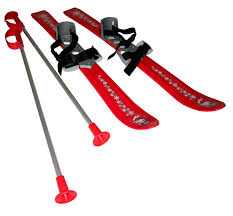 Станция «В гостях у Снеговика»Цель: Закрепить знания о зимних видах развлечений, способствовать творческому самосовершенствованию детей.Задачи: Образовательные: Совершенствовать умение составлять описательные рассказы по картине;Учить изображать снеговика в нетрадиционной технике «торцевание»;Способствовать творческому самовыражению детей, побуждая их выполнять подражательные движения: катание на санках, лыжах, коньках.Развивающие:Развивать познавательную активность в процессе отгадывания загадок;Развивать память, мышление, воображение.Воспитательные:Вызвать положительные эмоции от встречи с прекрасной музыкой;Воспитывать чувство товарищества и взаимопонимания.Ведущий:Каждый раз под Новый годСказка в гости к нам идет.По заснеженным тропинкамИдет сказка – невидимка.Ровно в полночь – динь, динь, дон,Ты услышишь тихий звон.Это сказка в дом пришла…Тише, тише, вот она!Из домика выходит Снеговик с метлой, он метет двор и поет свою песенку (Муз. и сл. Т. Боковой)Снеговик:Во дворе я все подмел? Подмел! (Уносит метлу и снова возвращается).В доме чистоту навел? Навел! (Поправляет занавески на окнах).Угощенье приготовил? Приготовил! (Приносит миску с орешками).Ничего я не забыл? Ой, нет, кажется, забыл!(Берет объявление)Объявление составил, да на лавочке оставил!Вот оно! Ах, я старый какой, голова моя с дырой…(Читает):«Приглашаю на новоселье тех,Кто любит смех да веселье,Тех, кто к скуке не привык,В гости ждет вас Снеговик!» (Вздохнув, вешает объявление на свой дом).Кто теперь ко мне придет,С кем я встречу Старый год? (Уходит в дом).Ведущий: Ребята, Снеговик только что повесил написанное им объявление. Теперь к нему на новоселье может никто не прийти! Как хочется ему помочь! А может быть нам с вами пойти в гости к Снеговику? Вот он обрадуется! Согласны?Да только в гости без подарков не ходят. Что же нам ему подарить? (Предложения детей). Верно, подарим ему наши песни, веселые игры и танцы.(Подходит к домику Снеговика, стучится)- Здесь живет Снеговик,Не мал и не велик?Ведро на голове,Метелка в руке,Здесь новоселье справляют?Здесь гостей встречают?Снеговик выходит из домика:Здесь, здесь! Я очень рад!Кто пришел ко мне?Ведущий: Детсад!Снеговик: Заходите в гости в дом,Новоселье в доме том!Ведущий:С новосельем поздравляем,Поздравляем от души!Свои песни, свои танцы Тебе подарят малыши.Исполняется «Снежная песенка» муз. Д. Львова-Компанейца.Снеговик:Очень я люблю играть,Песни петь и танцевать.Снеговик я не простой,Я веселый, озорной!Ведущий:В круг скорей вставайте,Игры, пляски начинайте!Снеговик:Снег, мороз, метель и ветер,Кто же, дети, мне ответит,В какое время годаСтоит такая погода?  (М. Картушина)Песня-игра «Что нам нравится зимой» музыка Е. ТиличеевойСнеговик: Правильно, зимой весело. Можно кататься на лыжах, санках, коньках, лепить снеговиков, играть в снежки.На магнитной доске картина «Зимние забавы»,дети составляют рассказ по картине.Снеговик:Вот настали холода,Да ведь это не беда!Вы оденьтесь потеплей,Вам зимою веселей!   (Г. Галкина)	Под «Новогоднюю песенку» муз. Г. Гладкова дети выполняют ритмические движения по показу педагога.Снеговик:Падал, падал снег с утра,То-то рада детвора!Не теряют ни минутки,Во дворе и смех, и шутки! (Л. Герасимова)А теперь хотите посмеяться?Я начну читать стихи, а вы кончайте,Хором дружно отвечайте!- Кто любит шоколад?- Кто любит мармелад?- Кто любит груши?- Кто с утра не моет уши?- Кто любит лыжи и коньки?-  Кто зимой играет в снежки?- Кто за все благодарит?- Кто «спасибо» не говорит?- Кто любит купаться в реке?-В ванне?- В душе?- В луже?- В путь-дорогу нас зовутЗимние просторы.Крепко скованные льдом
 Реки и озера.Загремели бубенцыНад снегами звонко,До чего же хорошаРусская сторонка! (В. Бредис)Оркестр исполняет музыку «Сани с колокольчиками», музыка В. Агафонникова. Снеговик – дирижер.Снеговик загадывает загадки:- Известно ребятам, что есть у меняДва друга веселых, два резвых коня.Они, то несутся, то плавно скользят,То бросить на лед голубой норовят! (Коньки).(Дети имитируют езду на коньках)- Какие, скажи, две чудесных доскиПо склонам несут меня горным?Не каждому сразу послушны они,Лишь смелым, спортивным, проворным! (Лыжи).(Имитация движений лыжников)Снеговик (на фоне «Вальса снежных хлопьев», муз. П.Чайковского):Падал, сыпал снег,А потом устал…Чем же, снег-снежок,На земле ты стал?Для озимых стал я снежною периной.Для осинок – кружевною пелериной,Для зайчишек стал подушкою пуховой,Для мальчишек их любимою игрою!«Игра в снежки» музыка Н. ВересокинойСнеговик: Что–то вьюга разгулялась! Ничего не вижу кроме снежинок!Танец снежинок.Снеговик:Зима, зима!Веселая зима!Ты игры намПридумала сама!  (О. Высотская)Проводится игра «Сосулька и косулька».Дети встают в круг, в центре которого стоит водящий – «сосулька» и выполняют движения в соответствии с текстом:На сосне висит сосулька.             Поднимают руки вверх.Под сосной стоит косулька.         Прикладывают указат. пальцы к голове.Убегай скорей, косулька,              Топают ногами, согнув кисти руки груди.Лесной дорожке,А не то тебе сосулька                   Грозят пальцем.Упадет на рожки!                           Кладут ладони на голову.(М. Яснов)Убегают, ведущий-«сосулька» их догоняет.Ведущий:Песни пели?Танцевали?В игры веселые играли?А про подарок для Снеговика забыли?Но это не беда! Давайте спросим, что бы хотел Снеговик получить от нас в подарок?Снеговик:Дом у меня большой. Мне с вами было очень весело! Но вы уйдете, и я останусь совсем один, а мне так бы хотелось иметь много друзей, таких же, как вы.Ведущий:Не беда, Снеговик! Ребята тебе помогут!(Дети выполняют практическую работу «Снеговички» с использованием нетрадиционной техники «торцевание».)Снеговик благодарит детей за то, что они подарили ему столько друзей.Ведущий:Ах ты, зимушка – зима!До чего ж ты хороша!Принесла ты нам коньки,Саночки, игру в снежки,Принесла ты снег и лед,Славный праздник Новый год!Новогодний хороводБудем помнить целый год!Дружно за руки беритесь, В круг скорее становитесь! (М. Картушина)Исполняется любая новогодняя песенка – хоровод по выбору детей.Снеговик благодарит детей и угощает их, а также отдает последнюю карточку – шифровку, дети выделяют первый слог.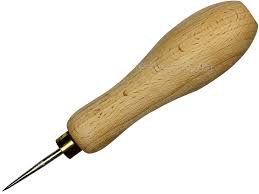 Прощание с Дедом Морозом и СнегуркойНа следующий день дети встречаются с Дедом Морозом и Снегуркой, рассказывают им о том, на каких станциях они побывали, что нового и интересного узнали. Дед Мороз предлагает соединить картинки-шифровки. Вот что получилось:Дед Мороз: Я рад, что путешествие по станциям вам понравилось! Вы многое узнали, со многими героями повстречались! До встречи в будущем году! (Дарит угощение, прощается с детьми до следующего года и уходит со Снегуркой). Используемая литература:«Истории про Новый год» Н. Популяк«Энциклопедия Деда Мороза» В. И. ИскоркинЖурнал «Книжки, нотки и игрушки для Катюшки и Андрюшки» №10 2005 годИздательство «Либерия – Бибинформ» Москва 2004 год.«Мы играем, рисуем и поем» М.Ю. Картушина, Москва 2009 год.Журнал «Музыкальный руководитель» №6 2004 год.Журнал «Музыкальный руководитель» №6 2006 год.ПосохКостромаРождествоИталияСнеегурочкаЕлкаКрещщениеМолодцымалыши